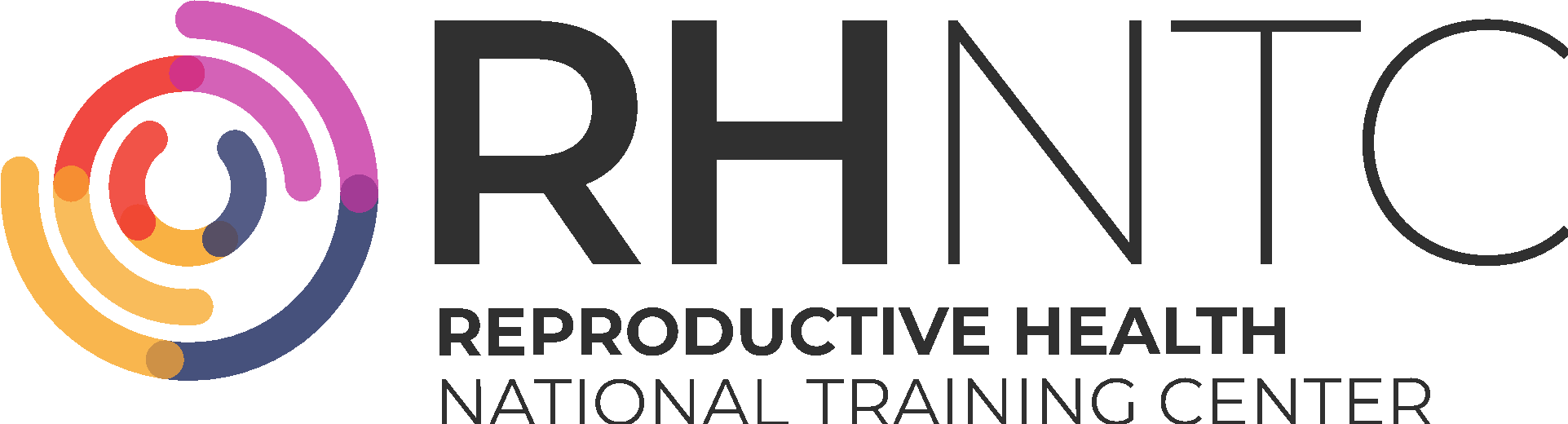 Commonly Used CPT and HCPCS Codes
in Reproductive Health CareThe purpose of this job aid is to provide a comprehensive list of Current Procedural Terminology (CPT) 
and Healthcare Common Procedure Coding System (HCPCS) codes for family planning services. Family planning agencies can customize this list based on the services they provide and include any procedures, drugs, or devices that are not listed here.Table 1. CONTRACEPTIVE PROCEDURESTable 2. CLINIC-ADMINISTERED OR DISPENSED DRUGS AND DEVICESTable 3. OFFICE (POINT-OF-CARE) LAB TESTSTable 4. MISCELLANEOUS OFFICE PROCEDURESTable 5. VACCINESTable 6. OFFICE ULTRASOUNDTable 7. CERVICAL COLPOSCOPY (COLPO)Table 8. OTHER GYN OFFICE PROCEDURESTable 9. TREATMENT OF GENITAL WARTSTable 10. MISCARRIAGE MANAGEMENTReferences:American Medical Association (AMA). (September 2020). CPT 2021 Professional Edition. Retrieved from: https://commerce.ama-assn.org/store/uiAMA. (December 2020). HCPCS Level II Professional 2021. Retrieved from: https://commerce.ama-assn.org/store/uiThis publication was supported by the Office of Population Affairs (Grant FPTPA006030). The views expressed do not necessarily reflect the official policies of the Department of Health and Human Services; nor does mention of trade names, commercial practices, or organizations imply endorsement by the U.S. Government.CodeDescription11981Insert implant11982Remove implant11983Remove & insert implant57170Diaphragm, cap fitting58300Insert intrauterine device (IUD)58301Remove IUDCodeDescriptionJ1050Injection, DMPA, 1 mg (note: 1 mg = 1 unit)J7294Contraceptive vaginal ring, 1 yearJ7295Contraceptive vaginal ring, 1 monthJ7296LN-releasing IUS, 19.5 mg (Kyleena)J7297LN-releasing IUS 52 mg (Liletta)J7298LN-releasing IUS, 52 mg (Mirena)J7300Intrauterine copper contraceptive (Paragard)J7301LN-releasing IUS, 13.5 mg (Skyla)J7304Contraceptive supply, patch, each J7307Etonogestrel implant (Nexplanon), including implant and supplies J0696Injection, ceftriaxoneS4993Oral contraceptivesA4266Diaphragm, cervical capA4267 Condoms, maleA4268Condoms, internalA4269Spermicidal gel/jelly/foam/cream/suppository/film/spongeCodeDescription81000Urinalysis, dip+ micro81002Urine dip only (no micro)81025Pregnancy test, urine82948Glucose, fingerstick83986Vaginal pH85013Hematocrit85018Hemoglobin86703HIV 1/2 rapid test87210Saline/KOH microscopy87389HIV 1/2 Ab, HIV-1 Ag87806HIV 1/2 Ab, HIV-1 Ag rapid test87808Trichomonas rapid testCodeDescription36415Collection of venous blood by venipuncture96372Office injection, therapeutic 90460Vaccine administration through age 1890461Each additional vaccine component90471Vaccine administration, 19 and older90472Each additional vaccine component99000Conveyance of specimen from office to lab (when an additional cost is incurred by practice)CodeDescription90473Hepatitis B vaccine90651HPV-9 vaccine90688Influenza vaccine90707MMR (measles, mumps, rubella)90715TDaP (tetanus, diphtheria, activated pertussis)CodeDescription76801 Abdominal, pregnancy <14 weeks76817 Transvaginal, pregnancy 76830 Transvaginal, non-obstetrical (OB)76857 Abdominal, limited, non-OBCodeDescription57452Colpo, no biopsy57454Colpo, biopsy and endocervical curettage (ECC)57455Colpo, biopsy only57456Colpo, ECC only57460Loop electrosurgical excision (LEEP) w/colpo 57461LEEP cone w/colpo57500Cervical biopsy only57505ECC only57511Cryotherapy57522LEEP only57800Dilation of canalCodeDescription56405Incision and drainage (I&D) vulvar abscess56420I&D Bartholin duct abscess56605Vulvar biopsy56820Colpo vulva56821Colpo vulva with biopsy57100Vaginal biopsy, simple57420Colpo vagina57421Colpo vagina + biopsy57500Excise cervical polyp58100Endometrial biopsyCodeDescription46900Anal (<14), chemical46916Anal (<14), cryosurgery46922Anal (<14), surgical excision46924Anal (>15), any method54050Penile (<14), chemical54056Penile (<14), cryosurgery54060Penile (<14), surgical excision54065Penile (>15), any method56501Vulvar (<14), any method56515Vulvar (>15), any method57061Vaginal (<14), any method57065Vaginal (>15), any methodCodeDescription59200Insert osmotic dilator59812Suction/incomplete spontaneous abortion (SAB)59820Suction/missed SAB59830Suction/septic SAB